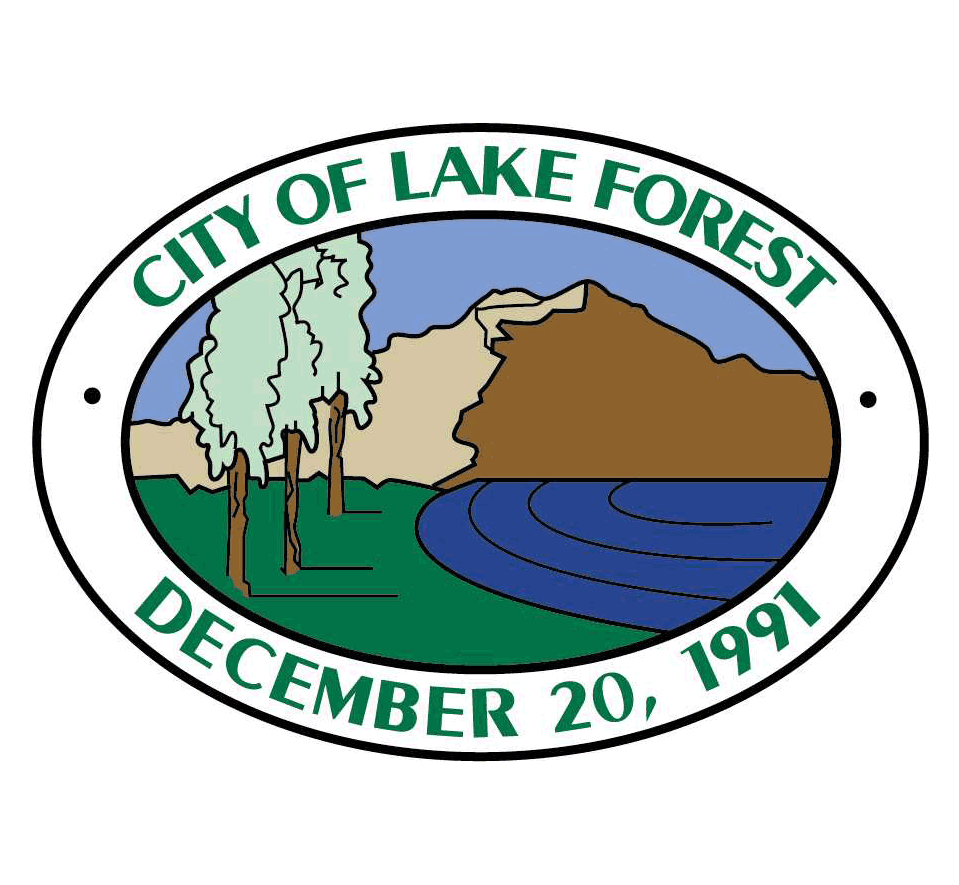 ENVIRONMENTAL IMPACT ASSESSMENT
(STAFF RECOMMENDATION FOR INTERNAL USE ONLY)Name or description of project:Name or description of project:Name or description of project:Project Location – Identify street address and cross streets or attach a map showing project site (preferably a USGS 15’ or 7 1/2’ topographical map identified by quadrangle name):Project Location – Identify street address and cross streets or attach a map showing project site (preferably a USGS 15’ or 7 1/2’ topographical map identified by quadrangle name):Project Location – Identify street address and cross streets or attach a map showing project site (preferably a USGS 15’ or 7 1/2’ topographical map identified by quadrangle name):Entity or Person undertaking project:Entity or Person undertaking project:Entity or Person undertaking project:Other (Private)Other (Private)Name:Name:Address:Address:Staff Determination:The Lead Agency’s staff, having undertaken and completed an Initial Study of this project in accordance with the Lead Agency’s “Local Guidelines for Implementing the California Environmental Quality Act (CEQA)” for the purpose of ascertaining whether the proposed project may have a significant effect on the environment, has reached the following conclusion:Staff Determination:The Lead Agency’s staff, having undertaken and completed an Initial Study of this project in accordance with the Lead Agency’s “Local Guidelines for Implementing the California Environmental Quality Act (CEQA)” for the purpose of ascertaining whether the proposed project may have a significant effect on the environment, has reached the following conclusion:Staff Determination:The Lead Agency’s staff, having undertaken and completed an Initial Study of this project in accordance with the Lead Agency’s “Local Guidelines for Implementing the California Environmental Quality Act (CEQA)” for the purpose of ascertaining whether the proposed project may have a significant effect on the environment, has reached the following conclusion:Staff Determination:The Lead Agency’s staff, having undertaken and completed an Initial Study of this project in accordance with the Lead Agency’s “Local Guidelines for Implementing the California Environmental Quality Act (CEQA)” for the purpose of ascertaining whether the proposed project may have a significant effect on the environment, has reached the following conclusion:The project could not have a significant effect on the environment; therefore, a Negative Declaration should be adopted.The project could not have a significant effect on the environment; therefore, a Negative Declaration should be adopted.The Initial Study identified potentially significant effects on the environment but revisions in the project plans or proposals made by or agreed to by the applicant would avoid the effects, or mitigate the effects to a point where clearly no significant effects would occur; therefore a Mitigated Negative Declaration should be adopted.The Initial Study identified potentially significant effects on the environment but revisions in the project plans or proposals made by or agreed to by the applicant would avoid the effects, or mitigate the effects to a point where clearly no significant effects would occur; therefore a Mitigated Negative Declaration should be adopted.The project may have a significant effect on the environment; therefore, an Environmental Impact Report will be required.The project may have a significant effect on the environment; therefore, an Environmental Impact Report will be required.Date:Staff: